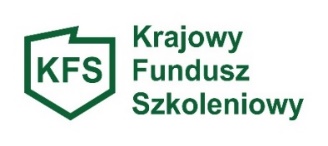 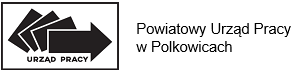 Oświadczenie Pracodawcy ubiegającego się o przyznanie środków 
z Krajowego Funduszu Szkoleniowego w ramach priorytetu 3
(Wsparcie kształcenia ustawicznego osób powracających na rynek pracy po przerwie związanej ze sprawowaniem opieki nad dzieckiem oraz osób będących członkami rodzin wielodzietnych.)Oświadczam, że uczestnik szkolenia ……………………………………………………………………………….. :						(imię i nazwisko uczestnika)  *jest osobą, która w ciągu jednego roku przed datą złożenia wniosku o ww. dofinansowanie podjęła pracę po przerwie spowodowanej sprawowaniem opieki nad dzieckiem; *jest osobą, która ma na utrzymaniu rodzinę 3+, bądź jest członkiem takiej rodziny.*zaznaczyć właściweUwaga: Warunki - powrotu na rynek pracy po przerwie związanej ze sprawowaniem opieki nad dzieckiem oraz bycia członkiem rodziny wielodzietnej - nie muszą być spełniane łącznie.………………………………………………….			   …………………………………………………
(miejscowość, data)						 (podpis i pieczątka Pracodawcy/                                                             						 osoby upoważnionej do reprezentowania Pracodawcy)